15.01.21Answers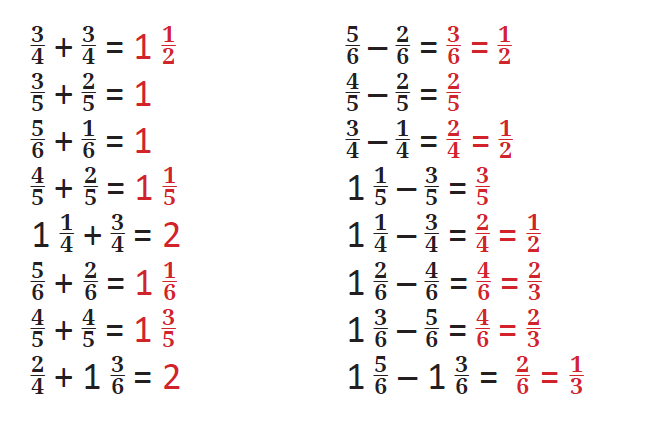 